TOPIC 3R&D COOPERATION AND SPILLOVERSMotives for collaborationInternalizing knowledge spillovers within the consortiumGreater efficiency of R&DGreater amount of financial resources availableSourcing of complementary know-howElimination of wasteful duplication in effortsNot only larger, but also more risky projects may become feasibleCooperation betweenHorizontalCompeting firmsNon-competing firmsVerticalCustomers and suppliersUniversities and public research centersInnovative environmentIdeas are common knowledgeR&D investments result immediately and for sure into an innovationR&D investments are a form of strategic commitmentR&D leads to spillovers which benefit other firmsFirms may cooperate on R&D decisions to internalize spilloversD’apresmont / JacqueminSituation2 firms compete a la Cournot in a 2nd stage of a gameIn the first stage they can decide to invest in R&D and how muchif they invest => MC decreasesSpillovers => competitor benefits alsoGoal of the modelCompare 2 situationsFirms behave completely non-cooperativeFirms are allowed to collaborate on R&D, but still compete on product marketQuestionWhat with total R&D in economy?What with equilibrium profits and outputCalculationsInverse demand functionD-1 = p = a - bQ = a - bq1 - bq2, with a, b > 0Cost functionCi (qi, xi, xj) = [A – xi – β xj] qi,
	with 0 < A < a, 0 < β < 1; xi + β xj ≤ A, Q < β = External effect = benefits from R&D of firm j that flow without payment to firm i.cost of R&Dγ  γ ≥ 1Profit function of firm 1π1 = [a - bq1 - bq2] q1– [A- x1 – β x2] q1 – γ Non-cooperative behaviorFirms are symmetric => q1* = q2*Solve to profitWith simplification : π1*=  [(a-A) + (2- β) x1 + (2β -1)x2]² – γ x1* = Industry Output Q* = q1* + q2*Q* =  []Joint profits = π1* + π2*
   = = x1 = x2 =  [] ConclusionWhen firms can collaborate on R&D , they internalize the external effects through joint decision on R&D investmentComparison between x* and  shows that for large spillover , > 0.5, the level of R&D increases when firms cooperate ( > x*)Also  > Q*Higher industry output means lower consumer prices and higher consumer surplusR&D investment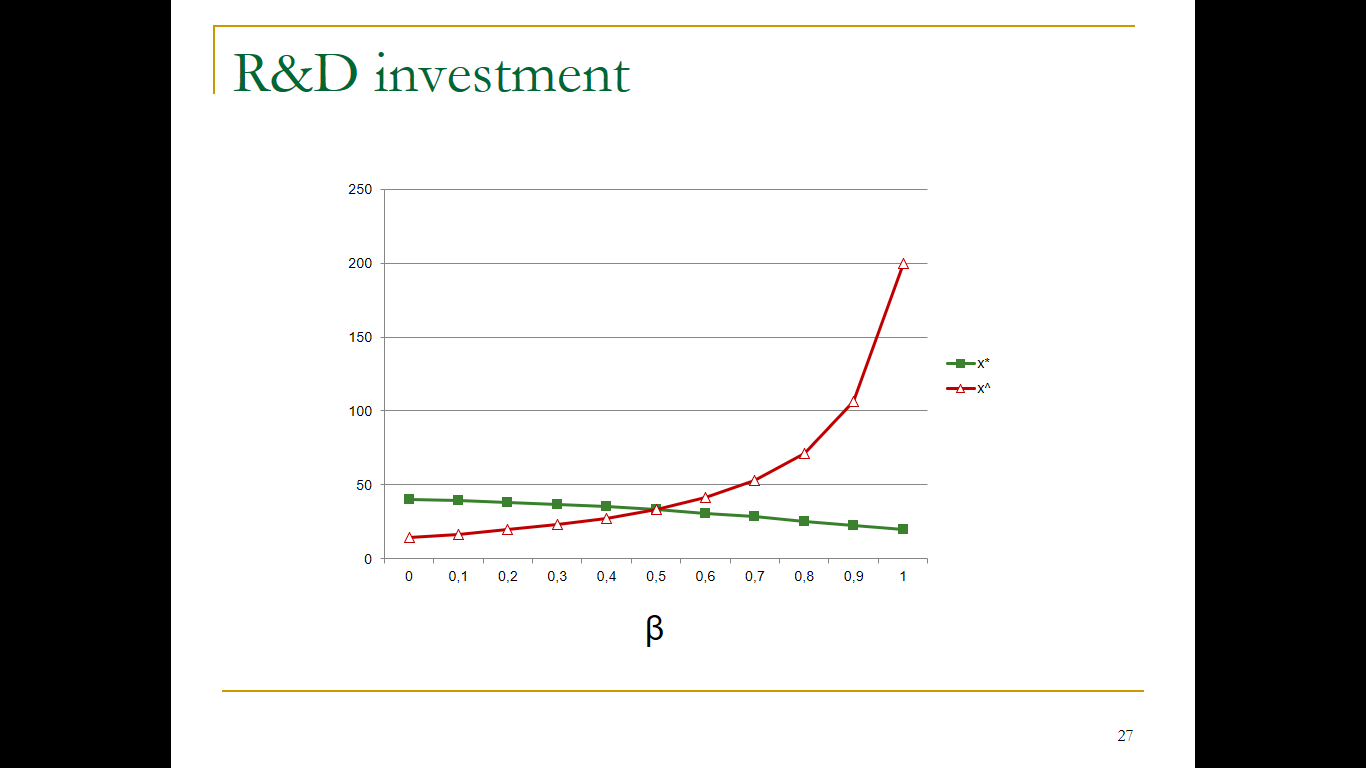 Industry Output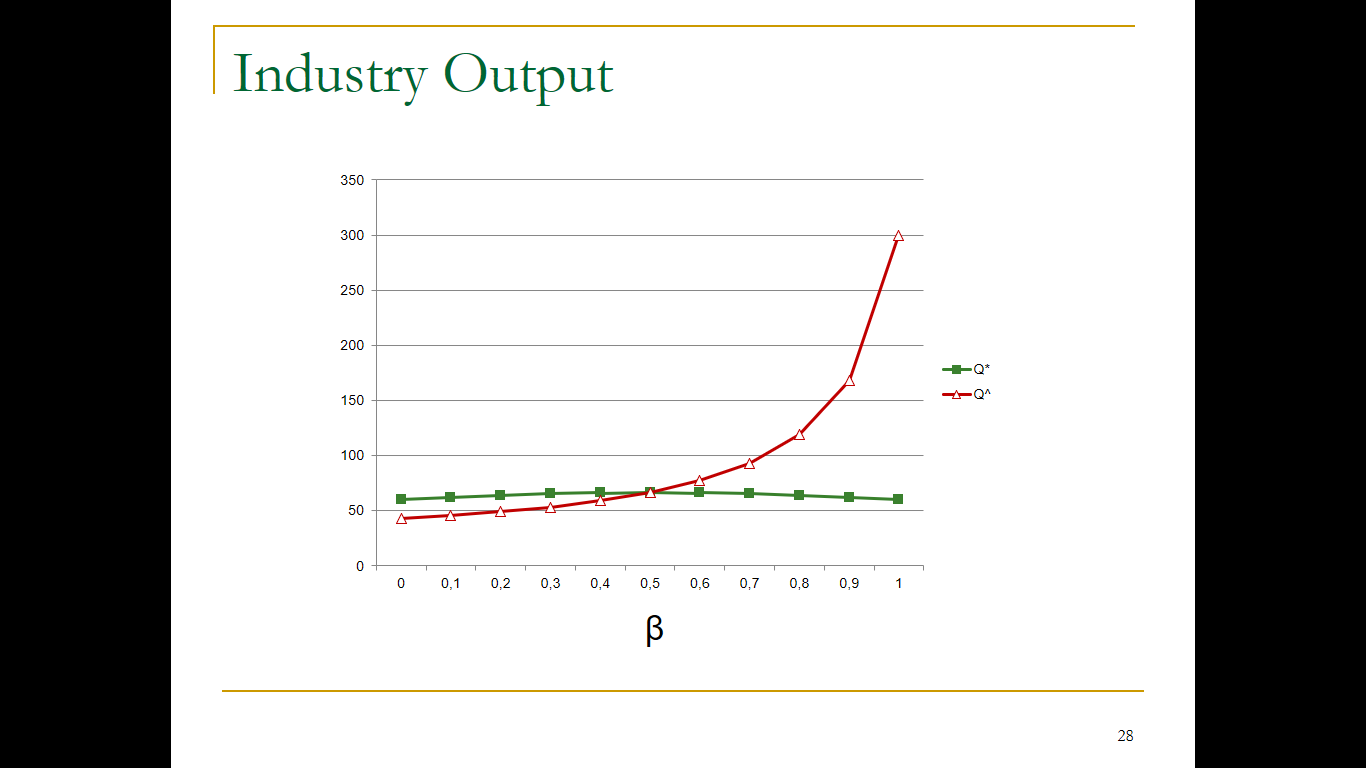 SummaryR&D activities with spillovers create 2 externalitiesR&D affects overall industry profitsExternality increases with level of spilloversIgnored when firms choose R&D separatelyInternalized when firms choose R&D cooperativelyR&D affects a firm’s competitive advantageExternality decreases with level of spilloversPresent when firms choose R&D separatelyInternalized when firms choose R&D cooperatively When firms behave strategically, R&D cooperation leads to more (less) R&D when spillovers are large (small)INNOVATION AND COMPETITION POLICYAgreements between firms that contribute to technological progress may be permitted under EU competition lawBlock exemption for R&D cooperation ifThe combined market shares of the firms involved <25%No contractual restrictions on independent R&DNo restrictions on the use of jointly generated knowledgeWhat if R&D cooperation promotes tacit collusion in the post-innovation marketThreat to break up R&D collaboration could be part of a punishment strategy that creates incentives for firms to restrict outputR&D cooperation and product market collusionWhat if firms extend cooperation to the product marketR&D cooperation and information sharing should not necessarily be permittedPublic policy trade-off between market power and efficiencyNot clear how this trade-off balances outAntitrust authorities must make sure that cooperation is limited to R&D activities